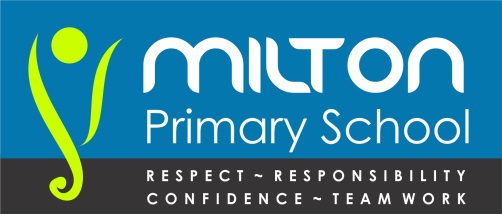 The information on this form is collected and used by the school in educating your child, and for associated school activities.  It is available to all staff of the school and to members of the Board of Trustees.  Please advise the school if you have any concerns about disclosure of any of the information within the school.The school is sometimes obliged by law to give information to Government Departments (e.g. Ministry of Education, and Ministry of Health) but it will not otherwise be disclosed without your authorisation.You have the right to request access and to request correction of information held about you by the school.  We would be grateful if you could contact the school office if any details need to be changed, especially the contact details.Parent/Guardian Signature: ……………………………………………………….Date:  …………………………………………………………………………………..Personal Details of ChildPersonal Details of ChildPersonal Details of ChildStudent’s Surname:First Names (in full):Preferred First Name:Ethnicity: (statistical)  With which of the following ethnic group(s) do you identify (please circle)Note:  on acceptance of enrolment, you will be given an opportunity to advise the school on cultural matters which may assist usEthnicity: (statistical)  With which of the following ethnic group(s) do you identify (please circle)Note:  on acceptance of enrolment, you will be given an opportunity to advise the school on cultural matters which may assist usGender:  (circle one)      Male          Female   Ethnicity: (statistical)  With which of the following ethnic group(s) do you identify (please circle)Note:  on acceptance of enrolment, you will be given an opportunity to advise the school on cultural matters which may assist usEthnicity: (statistical)  With which of the following ethnic group(s) do you identify (please circle)Note:  on acceptance of enrolment, you will be given an opportunity to advise the school on cultural matters which may assist usDate of Birth:  (Ministry requirement: copy of birth certificate/passport must be attached)Ethnicity: (statistical)  With which of the following ethnic group(s) do you identify (please circle)Note:  on acceptance of enrolment, you will be given an opportunity to advise the school on cultural matters which may assist usEthnicity: (statistical)  With which of the following ethnic group(s) do you identify (please circle)Note:  on acceptance of enrolment, you will be given an opportunity to advise the school on cultural matters which may assist usEnrolment Year Level:  (for example Year 1)Citizenship:  (please complete/circle as appropriate):  Citizenship:  (please complete/circle as appropriate):  Previous EducationSchool or Early Childhood Education currently attending:  (or last attended)Length of time attended:  Family DetailsFamily DetailsCaregiver 1 Details: (enrolling parent / caregiver)Name:Relationship to student: (include guardianship status if applicable)Caregiver 2 Details: Name:Relationship to student: (include guardianship status if applicable)Contact Details: Address:Home Phone:Work Phone:Cell Phone:e-mail:Contact Details: Address:Home Phone:Work Phone:Cell Phone:e-mail:Family Details ContinuedFamily Details ContinuedCustody/access Arrangements: Do both the child’s parents live at the same address? (please circle)Yes                             NoIf ‘No’, who is the child living with?Copies of child’s report and school newsletters to be sent to both caregivers (if not living at same address)Yes                             NoCustody/access arrangements about which the school should be aware of?Brothers/Sisters at School: (names)Custody/access Arrangements: Do both the child’s parents live at the same address? (please circle)Yes                             NoIf ‘No’, who is the child living with?Copies of child’s report and school newsletters to be sent to both caregivers (if not living at same address)Yes                             NoCustody/access arrangements about which the school should be aware of?Any Younger Family Members: (names and dates of birth)Custody/access Arrangements: Do both the child’s parents live at the same address? (please circle)Yes                             NoIf ‘No’, who is the child living with?Copies of child’s report and school newsletters to be sent to both caregivers (if not living at same address)Yes                             NoCustody/access arrangements about which the school should be aware of?Travel to School: (please circle at least one)Walk          Bicycle          Car          School Bus (If by school bus, school to complete name of bus route):Health DetailsHealth DetailsStudent Health Matters:Any medical conditions, health matters, or disability about which the school should be aware:Attends Dental Clinic: (please circle)Yes                             NoEmergency Contact Person: Name:Relationship to Student:Address:Home Phone:Work Phone:Cell Phone:e-mail:Student Health Matters:Any medical conditions, health matters, or disability about which the school should be aware:Attends Dental Clinic: (please circle)Yes                             NoDetails of Student’s Doctor: Name:Contact Phone:(please attach immunisation certificate with enrolment form)GeneralGeneralGeneralContact with Child’s Early Childhood Centre:  To ensure a smooth transition to starting school, do you agree to let us contact your child’s Early Childhood Centre to discuss the learning needs of your child if required?            For children starting as 5 year olds.YesNoHome and School:  Do you agree to your contact details being passed to the Home and School Committee for social and fundraising activities within the school?YesNoClass Trips Within Local Environment:  Do you approve of your child going on class trips in the local environment for educational purposes?YesNoPublication of Child’s Photo/Work:  From time to time the school takes photographs of students to record activities within the school for student’s records, the school newsletter, class blogs, and the school website.  It is the school’s policy that any photos/work for publication are positive depictions of the children.  Do you give permission for your child’s photo and/or work being used for such purposes?YesNoFonterra Milk for Schools Programme:  Fonterra Milk for Schools is all about growing healthy kids and milk contains essential nutrients for growth and development.  The natural nutrition of milk gives children calcium for building bones as well as the nutrients they need for sustained energy, concentration and learning in the classroom.  Participation (milk once a day) is entirely voluntary.  YesI would like my child to participate in Fonterra Milk for schools and have milk at school.NoPlease circle one of the following:I don’t want my child to participate in Fonterra Milk for Schools.My child has a dairy intolerance and/or allergy and cannot participate.For School UseFor School UseFor School UseFor School UseCopy of birth certificate or passport held?Copy of birth certificate or passport held?Copy of immunisation certificate sighted?Copy of immunisation certificate sighted?YesNoYesNoGiven copy of school prospectus?Given copy of school prospectus?Given ‘Guide for Parents’?Given ‘Guide for Parents’?YesNoYesNoName added to Lock Down Roll list?Yes                                 NoName added to Lock Down Roll list?Yes                                 NoAllocated to a Whanau Group (list updated)?Yes                                 NoAllocated to a Whanau Group (list updated)?Yes                                 NoSchool bus details organised?School bus details organised?Details of enrolment entered (MUSAC/ENROL)?Details of enrolment entered (MUSAC/ENROL)?YesNoYesNoNotes: 